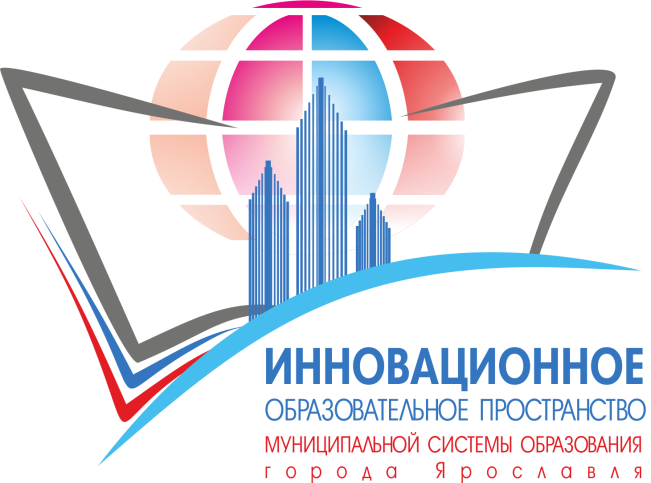 Отзывы по мероприятиюГородской презентационной площадки«Инновационное пространство муниципальной      системы образования города Ярославля»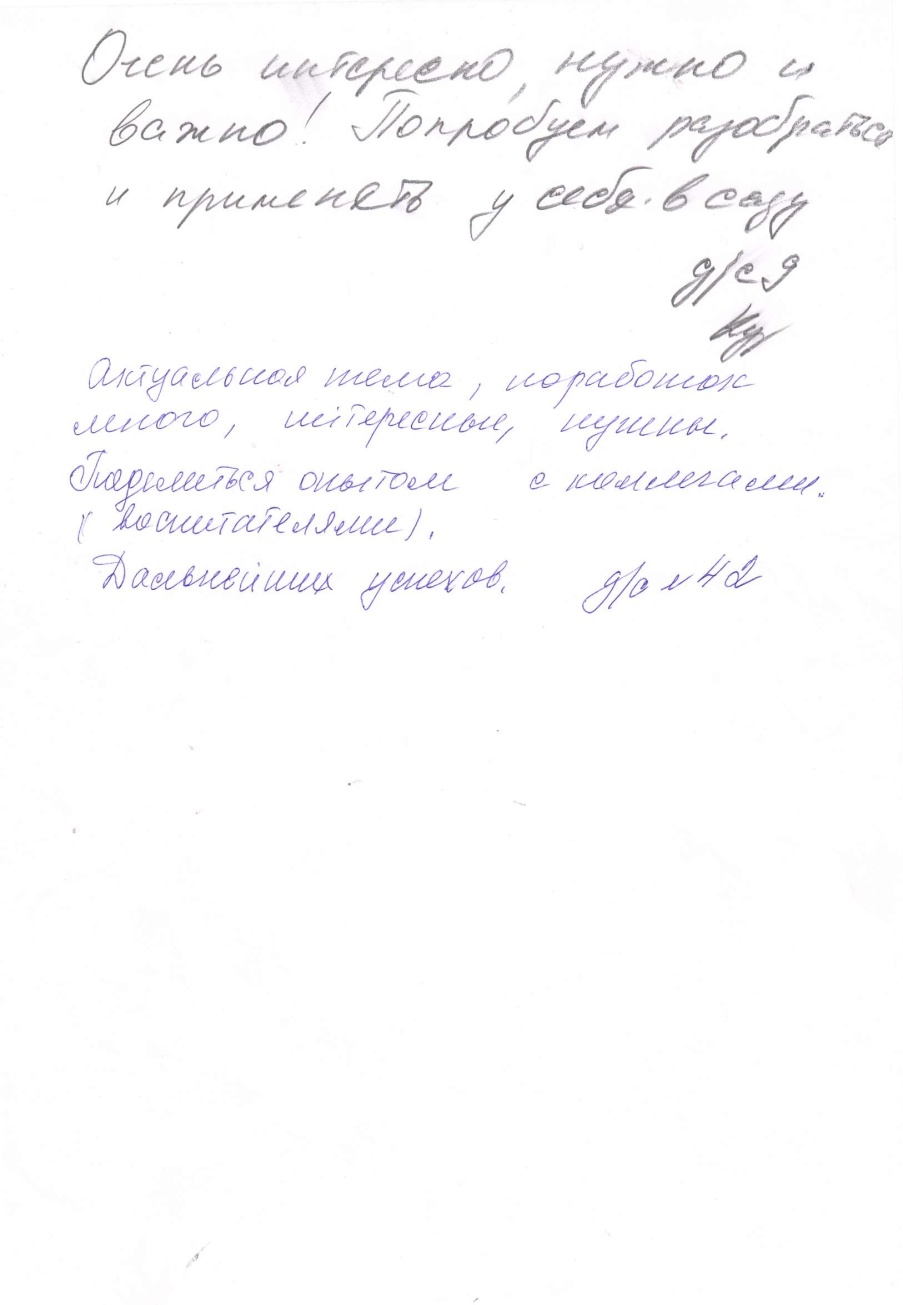 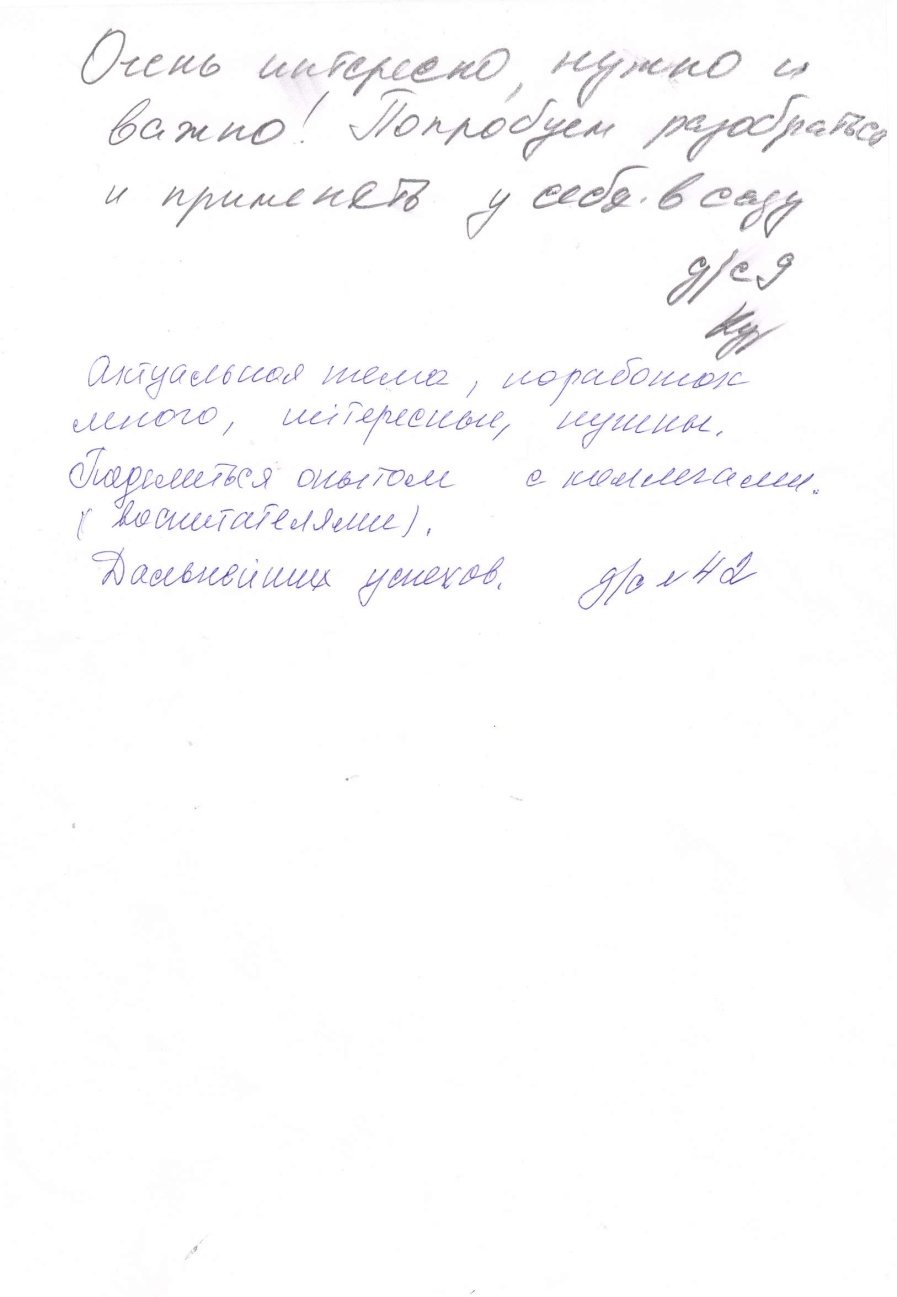 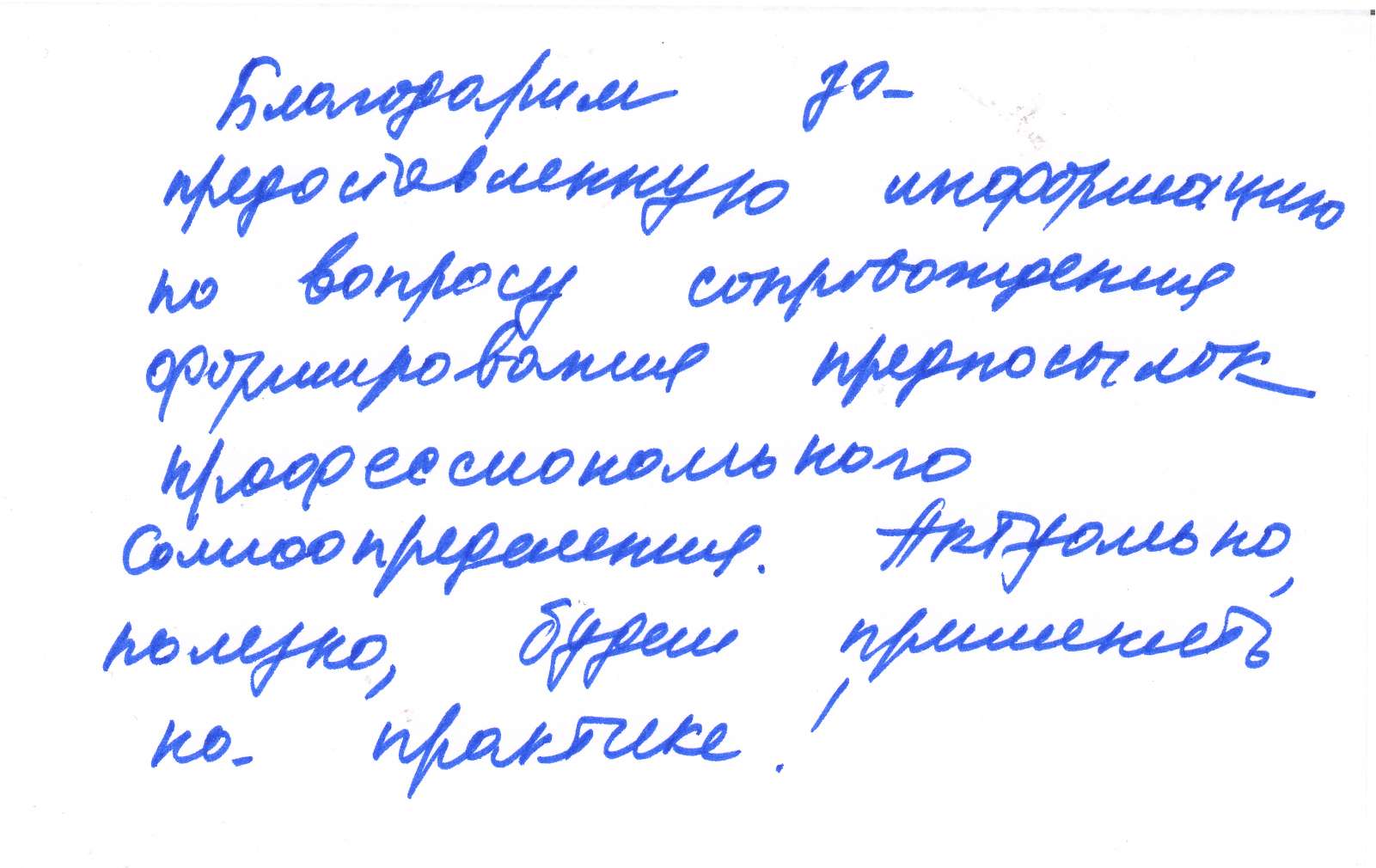 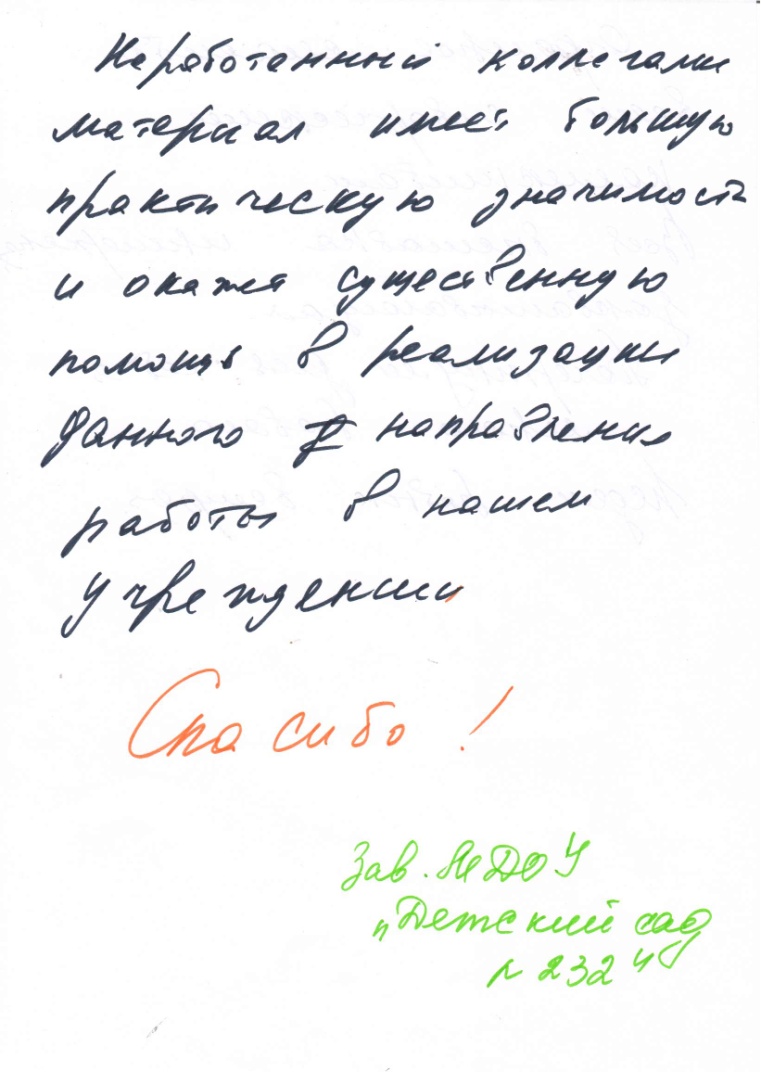 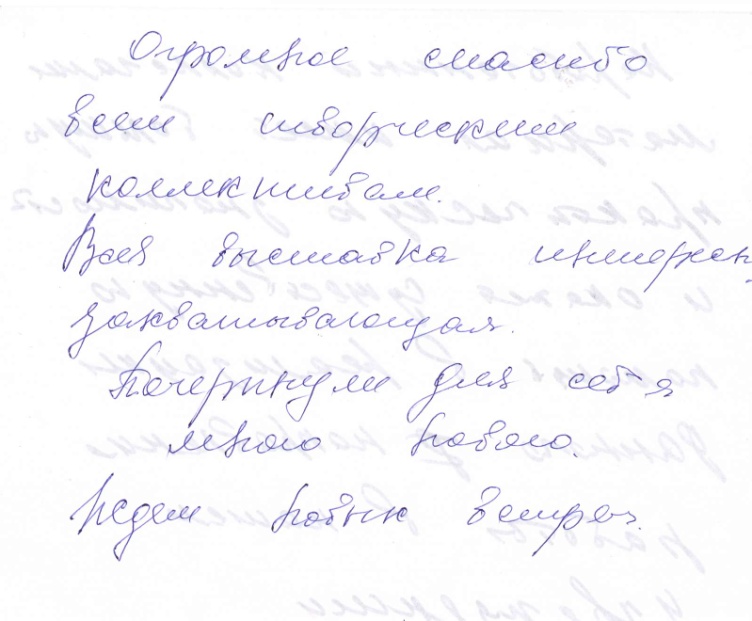 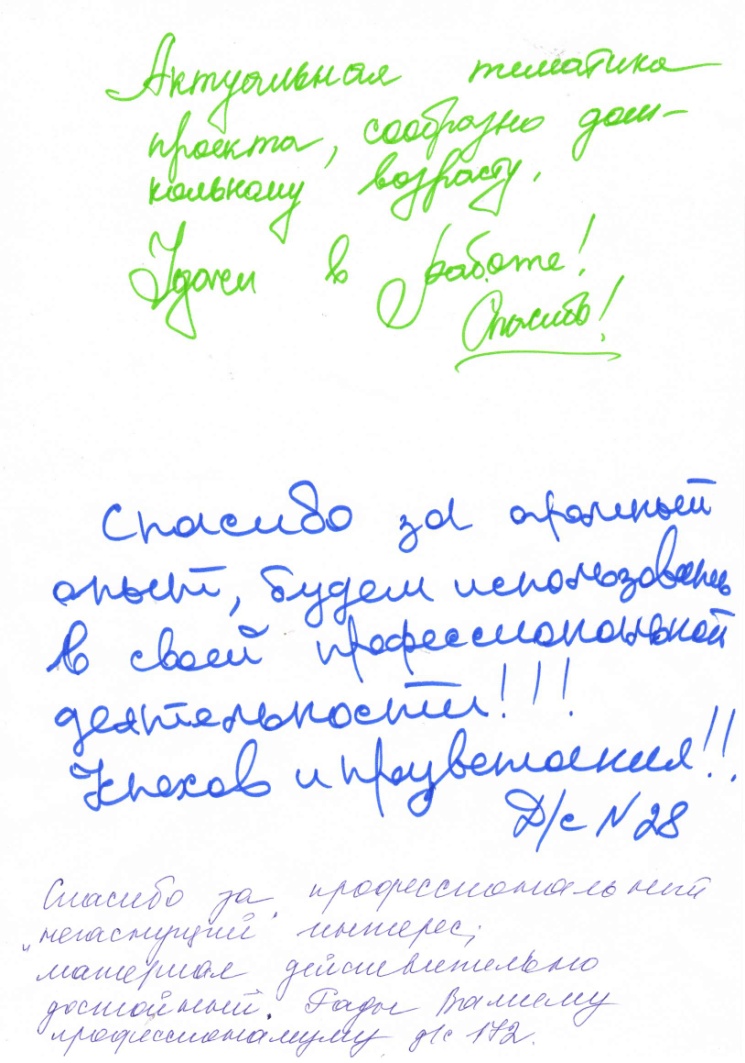 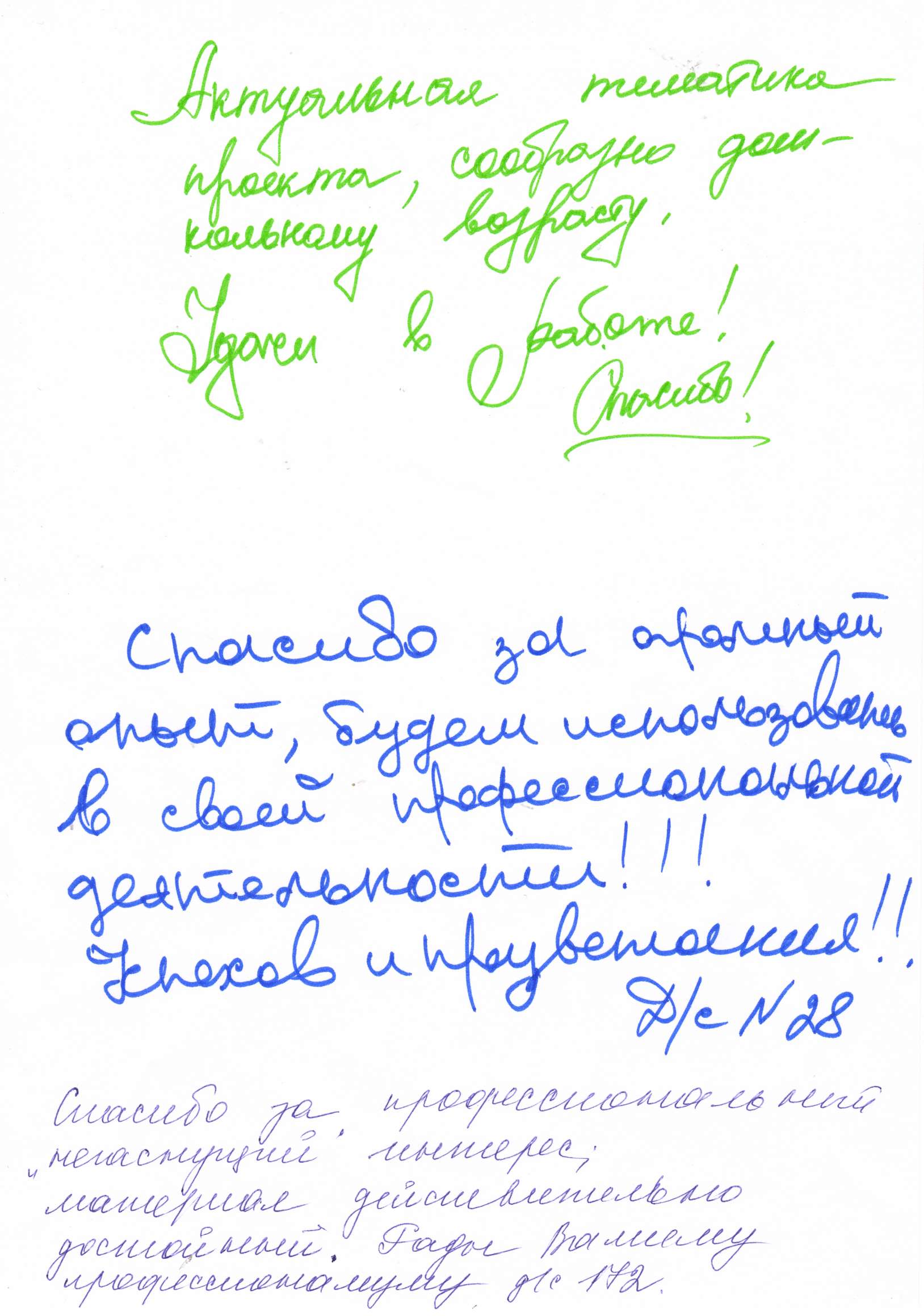 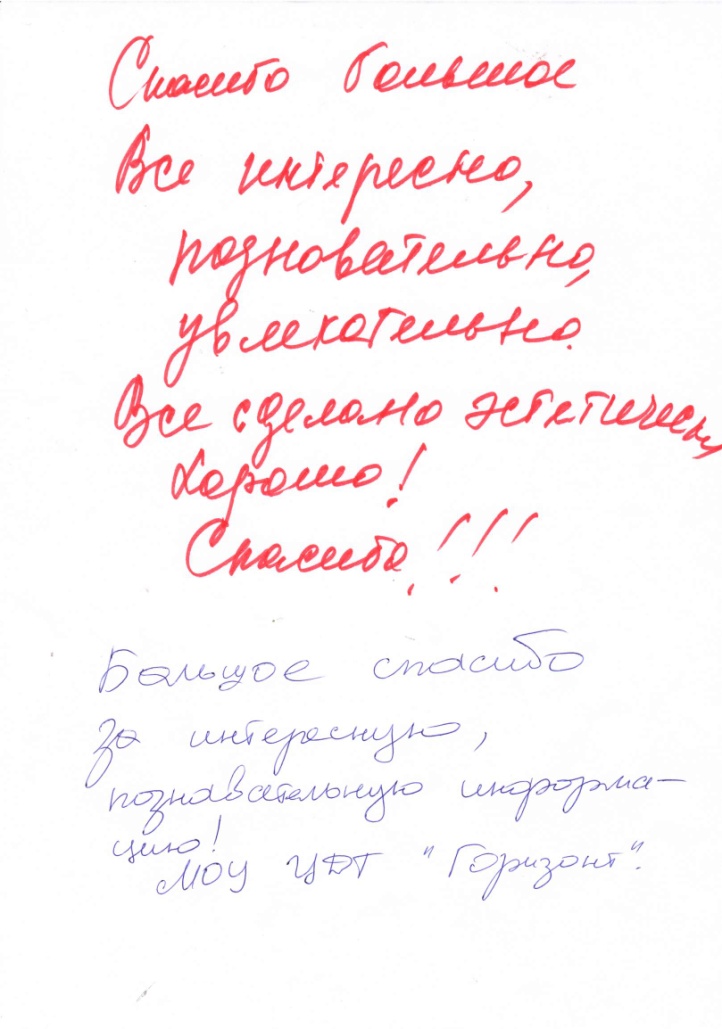 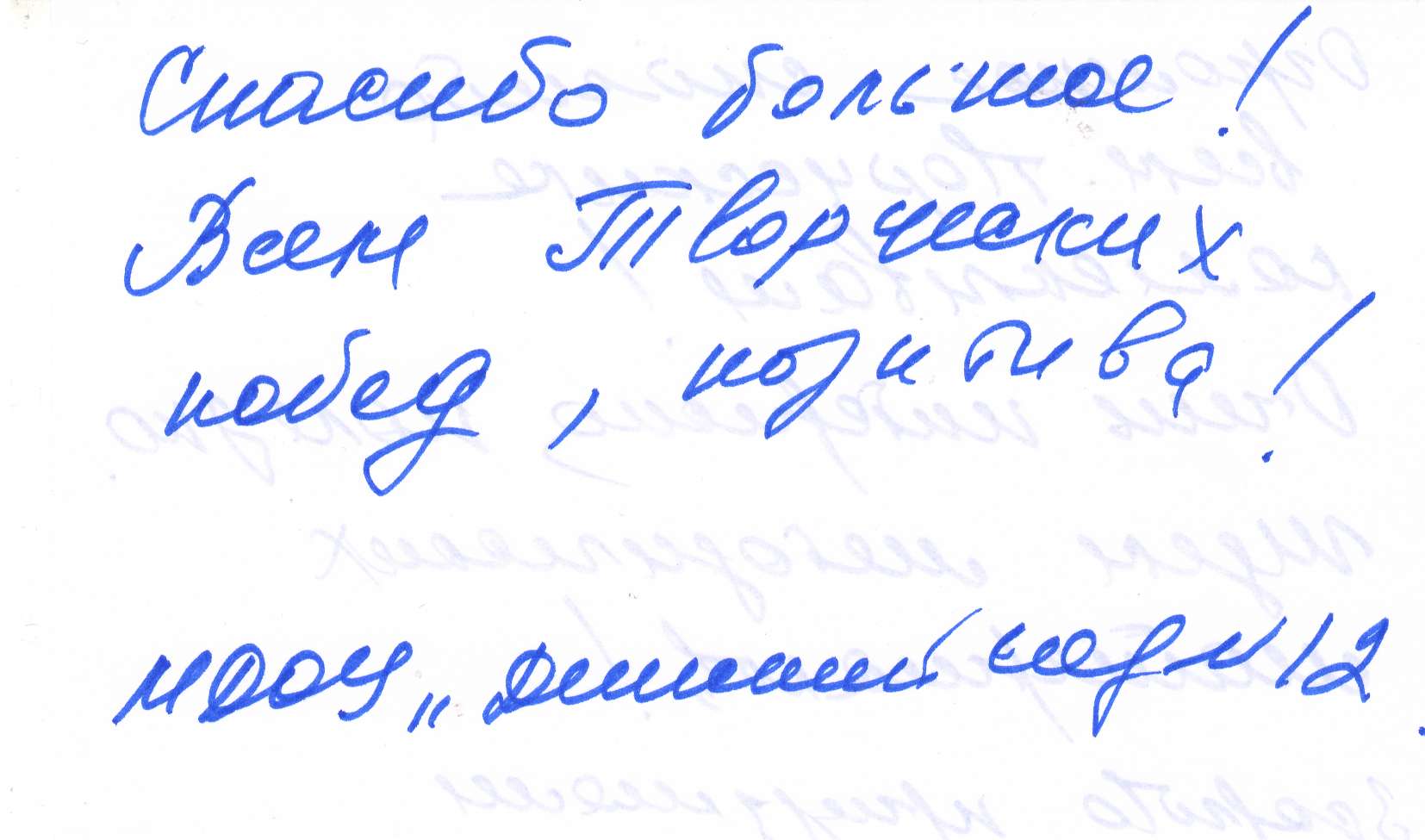 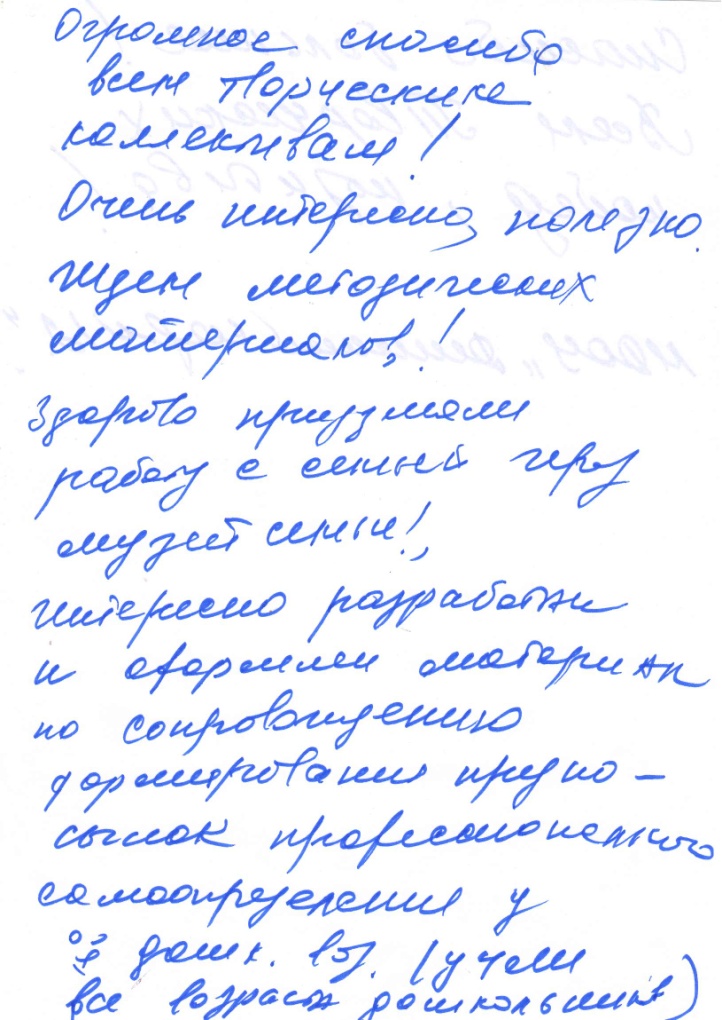 